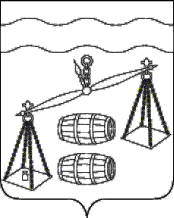 Администрация сельского поселения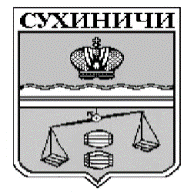 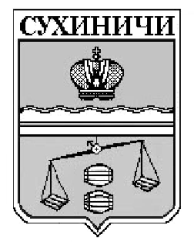 «Село Хотень»Калужская областьПОСТАНОВЛЕНИЕО присвоении адреса   В соответствии с п. 21 ч. 1 ст. 14 Федерального закона от 06.10.2003 №131-ФЗ «Об общих принципах организации местного самоуправления в Российской Федерации», Федерального закона от 28.12.2013 №443-ФЗ «О федеральной информационной адресной системе и о внесении изменений в Федеральный  закон "Об общих принципах организации местного самоуправления в Российской Федерации"  и Постановления Правительства РФ от 19.11.2014 №1221 «Об утверждении правил присвоения, изменения и аннулирования адресов», Уставом сельского поселения «Село Хотень», администрация сельского поселения «Село Хотень» ПОСТАНОВЛЯЕТ:Присвоить адрес дому с кадастровым номером 40:19:080303:134: Российская Федерация, Калужская область, Сухиничский муниципальный район, сельское поселение «Село Хотень», территория СНТ Авангард, ул. Терновая, д. 4.2.       Настоящее постановление вступает в силу с даты его подписания.3.       Контроль за исполнением данного постановления оставляю за собой.Глава администрации  СП «Село Хотень»                                                                           Д.А. Ефремовот 03.08.2023                                               № 27